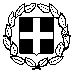                                             ΑΠΟΦΑΣΗΘΕΜΑ:«Χορήγηση αναρρωτικής άδειας σε αναπληρωτή εκπ/κό λειτουργό » Έχοντας  υπόψη:Tα άρθρα 657 και 658 του Αστικού Κώδικα μαζί με την υπ’ αριθμ. 155734/Δ1/10-12-2012 εγκύκλιο του Υπουργείου Παιδείας «Υπολογισμός αναρρωτικής άδειας ως χρόνου πραγματικής διδακτικής προϋπηρεσίας αναπληρωτών εκπαιδευτικών».Τις διατάξεις του άρθρου 11 του Ν.2874/2000Τις διατάξεις του άρθρου 28 της υπ’ αριθ. Φ.353.1/324/105657/Δ1/8-10-2002 (ΦΕΚ 1340 τ. Β΄/16-10-2002) Υπουργικής Απόφασης «Καθορισμός των ειδικότερων καθηκόντων και αρμοδιοτήτων των Προϊσταμένων των Περιφερειακών Υπηρεσιών Α/θμιας και Β/θμιας Εκπαίδευσης, των Διευθυντών και Υποδιευθυντών των Σχολικών Μονάδων και ΣΕΚ και των συλλόγων διδασκόντων», όπως συμπληρώθηκε με την υπ’ αριθ. Φ.353.1/26/153324/Δ1/25-9-2014 Υπουργική Απόφαση (ΦΕΚ 2648/τ. Β΄/7-10-2014).Την υπ’ αριθ. Φ.351.5/43/67822/Δ1/5.5.2014 εγκύκλιο του ΥΠ.ΠΑΙ.Θ. με θέμα: «Άδειες εκπαιδευτικών Πρωτοβάθμιας και Δευτεροβάθμιας εκπαίδευσης».Την υπ’ αριθ. πρωτ.  ……………. /………-……….-……..… αίτηση του/της  αναπληρ..… εκπαιδευτικού του κλάδου ΠΕ-…………………… και την ιατρική γνωμάτευση που γνωματεύει ότι ο/η παραπάνω εκπαιδευτικός έχει ανάγκη αναρρωτικής άδειας …………………………. (       ) ημερ……….                                                         ΑΠΟΦΑΣΙΖΟΥΜΕΧορηγούμε στον/στην ...................................., αναπληρ………… εκπαιδευτικό του κλάδου ΠΕ-……………………………, του Δ.Σ. …………………………………… , αναρρωτική άδεια ………………………… (     ) ημερών από ………/………/…………  έως  και   ………/………/…………ΚΟΙΝΟΠΟΙΗΣΗ:                               Ο Διευθυντής  της Σχολικής Μονάδας/                                                               Η προϊσταμένη του ΝηπιαγωγείουΔ/νση Π.Ε. Φθιώτιδας (Π.Μ)                                                             Ο/Η ενδιαφερόμεν……Αρχείο Σχολείου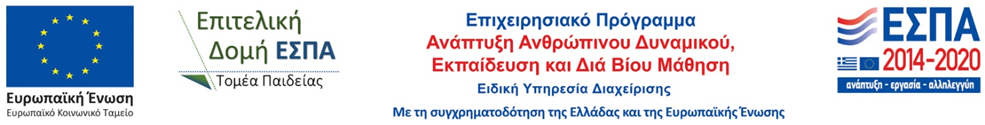 ΕΛΛΗΝΙΚΗ ΔΗΜΟΚΡΑΤΙΑ              Λαμία,              Λαμία,ΥΠΟΥΡΓΕΙΟ ΠΑΙΔΕΙΑΣ  ΚΑΙ ΘΡΗΣΚΕΥΜΑΤΩΝ              Αρ. Πρωτ:              Αρ. Πρωτ:                                 -----ΠΕΡΙΦΕΡΕΙΑΚΗ ΔΙΕΥΘΥΝΣΗΠΡΩΤΟΒΑΘΜΙΑΣ ΚΑΙ ΔΕΥΤΕΡΟΒΑΘΜΙΑΣΕΚΠΑΙΔΕΥΣΗΣ ΣΤΕΡΕΑΣ ΕΛΛΑΔΑΣ----- ΔΙΕΥΘΥΝΣΗ Α/ΘΜΙΑΣ ΕΚΠ/ΣΗΣ ΦΘΙΩΤΙΔΑΣ ΦΘΙΩΤΙΔΑΣ-----    ΔΗΜΟΤΙΚΟ ΣΧΟΛΕΙΟ/ΝΗΠΙΑΓΩΓΕΙΟ ............................Διεύθυνση:	........................Πληροφορίες:	........................Τηλέφωνο:	........................Φαξ:                .........................…………………………Ε-mail:            .........................